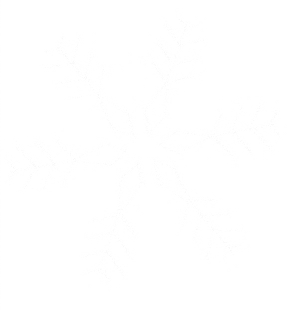 CHRISTMAS MENU 2 Course £17.95    3 Courses £20.95Starters Pea & Ham Soup with a Parmesan Crisp and a Warmed Bread Roll Honeyed Pear, Beetroot, Goats Cheese & Toasted Walnut Salad (V) Farmhouse Pate served with Toasted Sourdough and a Spiced Onion Jam Charcuterie Platter 	Mains Roast Turkey with all of the Trimmings Baked Supreme of Salmon laced in a Cranberry and Orange Sauce Huntswood Beef & Vegetable Pie Beetroot & Squash Wellingtons with Kale Pesto (V) Accompanied by Roast Potatoes & Fresh Seasonal VegetablesDesserts Traditional Christmas Pudding with Brandy Sauce or Cream Red Wine Poached Pear served with a Spiced Rum and Red Berry Jelly Jo’s Strawberry Cheesecake 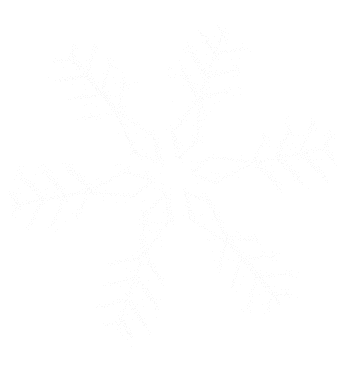 Spiced Mincemeat & Apple Crumble Tart served with Custard Or Cheese & Biscuits served with Christmas Chutney (£4.75 supplement) 